           IQCS – Transferred Employee Data           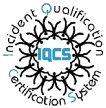 Use this form for:Responders that are already in IQCS and are getting a new OrgID (coming from a different Unit or moving from one District/Guard Station to another on our own Unit)NAME (Spelled EXACTLY like on driver’s license) IQCS #___________JOB TITLE (Captain? Crew? Engine? Assistant? -ologist?...be specific)WORK MAILING ADDRESSPHONE NUMBERSEMAIL ADDRESSES	ORGANIZATION ID (Duty Station)  EMPLOYMENT KIND  IFPM POSITION INFORMATION  FS ONLY – EmpowHR ID  Work HistoryProperty of the US Government - Not for distribution outside IQCS Fire Support Activities.This document contains Sensitive but Unclassified information.Properly destroy in accordance with the GRS/BLM Combined Records Schedule (MS-1220, Appendix 2)FirstMiddle InitialLastSuffixStreetCityStateZipCountyWorkCellHomeHomeWorkAgencyFrom (Month/Year)To (Month/Year)